МУНИЦИПАЛЬНОЕ АВТОНОМНОЕ УЧРЕЖДЕНИЕ ДОПОЛНИТЕЛЬНОГО ОБРАЗОВАНИЯ ДЕТЕЙ                                                     ЦЕНТР ВНЕШКОЛЬНОЙ РАБОТЫ БУРЕЙСКОГО РАЙОНА  ПРИНЯТА:                                                               УТВЕРЖДЕНА:  методическим советом                                            приказом МАУ ДОД ЦВР  протокол от ________ № ___                                  от __________  № _____ДОПОЛНИТЕЛЬНАЯ ОБЩЕОБРАЗОВАТЕЛЬНАЯ (ОБЩЕРАЗВИВАЮЩАЯ) ПРОГРАММА  «ПРЕМЬЕРА»Направленность:                                                                      художественнаяУровень программы:                                                               разноуровневаяСрок реализации:                                                                     5 лет Возраст обучающихся:                                                           11-17 летАвтор-составитель:                                               Полякова Елена Васильевна,                                                                    педагог дополнительного образования                п. Новобурейский2020Содержание программыКомплекс основных характеристик программы……………3Пояснительная записка……………………………………3                                                             Цели и задачи программы………………………………...5Содержание программы…………………………………..6                                                Планируемые результаты………………………………..34Комплекс организационно-педагогических условий……..35  Форма аттестации и оценочные материалы…………….35Условия реализации программы………………………...36Календарный учебный график…………………………..38Список литературы…………………………………………  39Приложения…………………………………………………..40     Комплекс основных характеристик программыПояснительная записка     Дополнительная общеобразовательная общеразвивающая (разноуровневая) программа «Премьера» художественной направленности.  Настоящая редакция программы отвечает требованиям, так как одним из принципов проектирования и реализации дополнительных общеобразовательных программ является разноуровневость. Технология разноуровнего обучения предполагает создание педагогических условий для включения каждого обучающегося в деятельность, соответствующую зоне его ближайшего развития. Поэтому новый вариант программы предусматривает три уровня освоения материала: стартовый, базовый и продвинутый, содержание каждого из последующих уровней усложняет содержание предыдущего уровня. Включается комплект практических заданий с разной степенью сложности.Стартовый уровень: предполагает ознакомление обучающихся с многообразием различных видов театрального искусства, приобщение к театральной культуре; выявление индивидуальных особенностей, творческих возможностей;  минимальную сложность предлагаемых заданий, приобретение основных умений и навыков в области театрального искусства. Базовый уровень: предполагает углубленное изучение сценического искусства, умение самостоятельно применять и комбинировать полученные знания и навыки при выполнении творческих заданий.Продвинутый уровень: предполагает сотворчество педагога и обучающихся на основе индивидуальных траекторий. Обучающиеся становятся соавторами постановок, умеют делать анализ пьесы, давать характеристику образа, овладевают более сложными техниками исполнения пластических заданий. Весь курс обучения поделён на три уровня сложности. Каждый год обучения представляет собой определённый уровень развития познавательных и интеллектуально-творческих способностей обучающихся. В то же время, каждый уровень является самостоятельной, логически завершённой стадией обучения, воспитания и развития детей. Полученные на первом году обучения знания, умения и навыки закрепляются на втором и третьем году и совершенствуются на четвертом и пятом году обучения.     Актуальность программы театральной студии определяется необходимостью успешной социализации ребёнка в современном обществе, его жизненным и профессиональным самоопределением, продуктивным освоением социальных ролей в широком диапазоне и творческой реализацией. Программа объединяет в себе различные аспекты театрально-творческой деятельности, необходимые как для профессионального становления, так и для практического применения в жизни.     Новизна программы заключается в том, что в ней интегрируются образовательные технологии, направленные на личностное развитие и социокультурную адаптацию обучающихся. Программа направлена на формирование нравственных начал, которое происходит через работу и в качестве самодеятельного исполнителя, и в качестве активного театрального зрителя. Это в свою очередь способствует саморазвитию личности ребенка, обогащает его духовный и нравственный мир, формирует активную жизненную позицию.                     Педагогическая целесообразность программы заключается в том, что она отвечает потребности общества в развитии эмоциональной сферы и творческой культуры обучающихся.         В рамках освоения программы реализуется целевая модель наставничества по форме: «ученик-ученик», в основе которой лежит технология демократического сотрудничества.        «ученик-наставник» - это обучающийся, который посещает объединение «Премьера»  не менее 3х лет, и  освоивший дополнительную общеобразовательную общеразвивающую программу не менее чем на 60%, обладающий сформированным комплексом профессиональных и личностных качеств, обладает высокими показателями в обучении, высоким уровнем творческих достижений, прилежен и трудолюбив. Он назначается педагогом на учебный год (если хорошо себя проявит, то и дольше). На каждого «ученика-наставника» приходится от 2 до 5 обучающихся, которым требуется чей-то личный положительный пример (это могут быть талантливые обучающиеся с заниженной самооценкой, или, напротив, талантливые с завышенной самооценкой).                      Отличительной  особенностью программы является деятельностный подход к обучению, развитию, воспитанию участника театральной студии средствами интеграции, т.е., обучающийся в процессе обучения вовлекается в продуктивную созидательную деятельность, позволяющую ему, с одной стороны, выступать в качестве исполнителя, а с другой - становиться автором-творцом. Это требует от участника театральной студии самостоятельности, внутренней свободы, оригинальности мышления.      Адресат программы. Программа предназначена для работы с детьми среднего и старшего школьного возраста. Возраст обучающихся 11-17 лет.      Срок реализации. Программа рассчитана  на 5 лет обучения. Общее количество часов в год составляет: стартовый уровень (1 год обучения) – 144 часа; базовый уровень (2,3 год обучения)  – 216 часов; продвинутый уровень (4,5 год обучения)  – 324 часа.    Форма и режим занятий.Стартовый уровень (1-й год обучения) - 2 раза в неделю по 2 часа.                            Базовый уровень (2,3 год обучения) – 3 раза в неделю по 2 часа;
Продвинутый уровень (4,5 год обучения) - 3 раза в неделю по 3 часа. Продолжительность академического часа – 40 минут с десятиминутным перерывом между часами.  Основной формой организации образовательного процесса является групповое занятие.  Программой предусмотрено вариативное использование других форм организации: занятия малокомплектными группами для работы над образом, индивидуальные занятия, репетиции, выступления. Форма обучения: очная, групповая. Оптимальное количество обучающихся - 15 человек.     Методы обучения: - словесный (слово педагога, объяснение);- наглядный (презентации, видеоролики);- вариативности задания;- коллективная работа;- практический (упражнения, выполняемые обучающимися)     Алгоритм наставничества по форме: «ученик-ученик» определен в программе следующим образом:      «Сопровождение» - наставник берет на себя обязательства предоставления обучающемуся помощи, в том числе участвует в развитии профессиональных навыков во время обучения;      «Посев»- у «ученика-обучаемого»  формируются навыки  либо знания, которые еще не актуальные, но в дальнейшем, когда ситуация этого потребует,  приобретут  ценность;      «Катализация»-  «ученик- наставник» погружается в среду изменений, провоцируя ученика на расширение кругозора, с изменением порядка ценностей и восприятия. Обучение при достижении критического уровня переживает резкий скачок;       «Показ»- «ученик- наставник» на своем личном примере  показывает определенные методики, навыки совершенствования определенных действий. Способы решения поставленных задач, делая рабочие ситуации понятнее;       «Сбор урожая»- «ученик- наставник» концентрируется на налаживании обратной связи с обучаемым, чтобы понимать, что изучено и какие выводы были сделаны.Цели и задачи программы.     Цель. Содействие  эстетическому и интеллектуальному развитию личности обучающихся, воспитание их творческой индивидуальности посредством театрально-исполнительской деятельности, содействие их жизненному и профессиональному самоопределению.Задачи программы:Обучающие:- обучать основным приемам актерского мастерства: умению взаимодействовать с партнером, создавать образ героя; - обеспечивать усвоение навыков внутреннего раскрепощения; - обеспечивать усвоение практических навыков пластической выразительности с учетом индивидуальных физических возможностей ребенка;- обучать основным приемам речевой культуры ребенка при помощи специальных заданий и упражнений на постановку дыхания, дикции, интонации.Воспитательные:- формировать творческую активность ребенка, ценящего в себе и других такие качества, как доброжелательность, трудолюбие, уважение к творчеству других;- воспитывать духовно-нравственное и художественно-эстетическое отношение к окружающему миру средствами традиционной народной и мировой культуры. Развивающие: - развивать творческую активность через индивидуальное раскрытие способностей каждого ребёнка;- формировать художественный вкус, творческое воображение;- развивать интеллектуальные способности.Содержание программыПрограмма включает в себя отдельные дисциплины:-    театральная игра (1-й год обучения);
-    актерское мастерство (1-5 год обучения);
-    сценическая речь (1-5 год обучения);
-    сценическое движение (1-5 год обучения);
-    грим (2-3 год обучения).Учебный планУчебный  план 1 год обучения     Стартовый уровень. Основная цель обучения  на стартовом уровне  – активизация познавательных интересов, расширение горизонтов познания.
     Основные задачи:
-    ознакомить с многообразием различных видов театрального искусства, приобщить к театральной культуре в системе искусств;
-    оказать помощь в овладении навыками межличностного общения и совместной деятельности в группе;
-    выявить индивидуальные особенности, творческие возможности обучающихся.Содержание учебного планаРаздел 1. Вводное занятие. Цели и задачи программы. Инструктаж по технике безопасности – 2 ч.Теория. Знакомство с программой, целями и задачами, с порядком и планом работы. Знакомство с детьми. Инструктаж по технике безопасности, правилам поведения на сцене и в зале, во время показов.                                                  Практика. Игры на знакомство. Предварительное прослушивание. Изучение мотивов участия школьников в театральной деятельности (приложение 1).Раздел 2. «Театральная игра» - 70 ч.Тема 1. Я и мир. Я наблюдаю мир.
Теория. Объяснение темы «Я наблюдаю мир». Понятие игра. Возникновение игры. Актуальность игры. 
Практика. Упражнения: «Сказка», «Ассоциация», «Борьба стихий»,  «Ладонь», «Фотография», «Три точки» и др.Тема 2. Я слышу мир.
Теория. Объяснение темы «Я слышу мир». Значение в театральном искусстве игры. 
Практика. Упражнения: «Круги внимания», «Угадать шумы», «искусственные шумы», «радио», «Слышать одного» и др.Тема 3. Я осязаю и обоняю мир.
Теория. Объяснение темы «Я осязаю и обоняю мир». Понятие театральная игра. Значение театральной игры.
 Практика. Упражнения: «Узнать запахи», «Ощущения запаха», «Вкусовые ощущения», «Фотография» и др.Тема 4. Язык жестов, движений и чувств (эмоции).
Теория. Понятие жесты, движения, чувства. Значение их в театральном искусстве. 
Практика. Упражнения: «Информация через стекло. Дальнее расстояние», упражнения на предлагаемые обстоятельства, «Эмоциональная память», «Цветение и увядание», «А я – чайник», «Лес» и др.  Тема 5. Я и мир предметов. Предметы, принадлежащие мне.
Теория. Объяснение темы «Я и мир предметов». 
Практика. Упражнения: «Изучение комнаты», «Первая буква», «Любимое место в мире», «Я – предмет» и др.Тема 6. Предметы в моем доме.
Теория. Беседа о предметах в моём доме. 
Практика. Упражнения: «Изображение предметов», «Внутренний монолог» и др.Тема 7. Предметы улиц, городов.
Теория. Беседа о предметах городов, улиц.
Практика. Упражнения: «Изображение предметов улиц, городов», «Внутренний монолог», «Этюды на предлагаемые обстоятельства» и др.   Тема 8. Предметы других людей.                                                                    Теория. Беседа о предметах, принадлежащих другим людям.                             Практика. Упражнения: «Теннисный мяч», «Клоун», «Телефон» и др. Тема 9. Я и мир животных.                                                                                           Теория. Объяснение темы.  Беседа о животных: виды животных, их классификация.
Практика.  Творческие задания на тему «Мир животных»                                                                              Тема 10. Я и мир литературного творчества. Мир обряда.
Теория. Объяснение темы «Я и мир литературного творчества». Понятие обряда. Возникновение обряда. 
Практика. Подготовка и проведение обряда «Масленицы».Тема 11. Мир фольклор».
Теория. Понятие фольклор. Возникновение фольклора. Разновидности фольклора. 
Практика. Этюды на поговорки, пословицы, потешки, колыбельные, народные сказки др.Тема 10. Мир художественных произведений.
Теория. Понятие художественное произведение. 
Практика. Этюды из сказок, стихотворений. Инсценировка  небольших стихотворений, сказок.Тема 11. Репетиционно-постановочная работа.
Теория. Читка сценария. Распределение ролей.
Практика. Репетиции отчетной показательной программы (показательные занятия, игровые программы, инсценировки стихотворений, показ этюдов и др.)Раздел 3. «Сценическое движение» - 18 ч.Тема 1. Развитие психических и психофизических качеств. 
Теория. Введение в предмет «Сценическое движение». Объяснение темы. 
Практика. Общие двигательные навыки. Вводные упражнения. Вводная композиция. Упражнения на внимание, память, силу, выносливость, скорость, ловкость и др. Подготовительные упражнения образного содержания.Тема 2. Общее развитие мышечно-двигательного аппарата актера упражнениями.
Теория. Понятие мышечно-двигательный аппарат. Объяснение темы.              Практика. Комплексные упражнения для развития мышечных групп спины, живота и ног: упражнения одиночные в статике; упражнения одиночные в динамике; парные упражнения.                                                                           Тема 3. Тренинги.
Теория. Объяснение темы. Развивающий тренинг. Пластический тренинг. Специальный тренинг.  Понятие « пластика».  Подготовка костно-мышечного аппарата актера и определение степени готовности к активной работе на занятии.                                                                                                        Практика. Тренинги: развивающие (упражнения на гибкость и растяжку; координацию и реакцию и др.). Объяснение  понятия психо-физические качества актёра. Упражнения на расслабление и напряжение; подвижность и  выразительность. Упражнения на развитие чувства пространства, формы, чувство партнёра, инерции движений.Тема 4. Различные виды одиночного балансирования.                              Теория. Объяснение темы. Рассказ о различных видах одиночного балансирования.                                                                                                      Практика. Упражнения  «Крокодил», «Видеокамера», «Ходьба по канату» и др.Тема 5. Парные и групповые упражнения.
Теория. Объяснение темы. Рассказ о различных видах  парных и групповых упражнениях. Рассказ о различных видах одиночного балансирования.                                                                                               
Практика. Упражнения «Качели», «Лодочка», «Мостик», «Паром», и др. Выполнение творческих заданий.      Раздел 4. «Актерское  мастерство» - 36 ч.Тема 1. Введение в актерское мастерство. Специфика театрального (актерского) искусства.
Дать представление о театре. Возникновение и значение театра. Театр как искусство коллективное, объединяющее ряд искусств. Спектакль как объединение, синтез творческой деятельности многих работников искусства. Актер. Его роль в театре. Тема 2. Работа актера над собой. Тренинг Приемы релаксации, концентрации внимания.
Теория. Понятие о внимании, объекте внимания. Особенности сценического внимания. Значение дыхания в актерской работе. 
Практика. Тренинги и упражнения с приемами релаксации. Практические упражнения на развитие сценического внимания. Практические занятия по работе над дыханием. Упражнения: «Сосулька», «Снежинки», «Холодно жарко», «Тряпичная кукла–солдат», «Шалтай-болтай», «Штанга», «Муравей», «Спящий котенок», «Насос и мяч», «Зернышко», «Пишущая машинка» и др.Тема 3. Мускульная свобода. Снятие мышечных зажимов.
Теория. Понятие о мускульной свободе. Мускульная свобода как целесообразное распределение и расходование мышечной энергии.  Законы внутренней техники актерского искусства. Явление «Зажим».
Практика.  Практические упражнения, направленные на снятие мышечных зажимов. Упражнения: «Сон-пробуждение», «Расслабление по счету до10», «Расслабление и зажим», «Расслабление тела кроме одной части тела», «Выполнить определенные действия по счету» и др.Тема 4. Сценический образ как «комплекс отношений».
Теория. Объяснение темы. Три момента общения: оценка намерения и действия партнера; пристройка к партнеру» самовоздействие на партнера в желаемом направлении. 
Практика. Упражнения: «Подарок», «Дирижирование чувством», «Качели», «Тень», «Сиамские близнецы», «Оправдание позы», «Догадайся», «Пристройка» и др.Тема 5. Сценическая задача и чувство. Сценическое действие. Мысль и подтекст.
Теория. Объяснение темы: Сценическая задача как ряд действий образа, направленных к одной определенной цели. Три элемента сценической задачи. Чувства и формы их выражения, возникающие в результате столкновения задачи и противодействия. Понятие о подтексте (том смысле, который хочет вложить в ту или иную фразу актер).
Практика. Упражнения с разными задачами: «Пишу письмо», «Отдыхаю», «Наблюдаю», «Конвейер», «Дорога», «Это не книга», «Слова, фразы в разных интонациях», чтение стихотворения с разной эмоциональной окраской (грустно, радостно, удивленно, обиженно, торжественно и др.).  Тема 6. Работа актера над образом. Логика действия.                                              Теория. Объяснение темы. Три момента общения: оценка намерения и действия партнера; пристройка к партнеру» самовоздействие на партнера в желаемом направлении. 
Практика. Актерский тренинг. Упражнение  на освобождение мышц. Разминка мышц лица. Маски. Сценическое действие. Понятия «если бы…» и «предлагаемые обстоятельства». Действие физическое и психологическое. Этюды на заданную тему.  Упражнения на освобождение мышц. Разминка мышц лица. Маски. Воображение. Упражнение «Театр рук». Этюд на заданную тему.  Упражнения на освобождение мышц. Разминка мышц лица. Маски. Характерность. Внешняя и внутренняя характерность. Перевоплощение. Создание образа.  Общение. Одиночное или самообщение; общение с партнером; общение с воображаемым объектом; коллективное общение; актерское общение; внутреннее общение; внешнее общение.  Этюды на заданную тему. Ракурсы. Основные виды ракурсов. Фас, полуфас, профиль, спинной и полуспинной ракурсы. Статичные композиции. Проходки в разных ракурсах. Этюды на заданную тему.    Тема 7 .Станиславский об этюдах.
Теория. Понятие этюд. Виды этюдов.
Практика. Этюды на память физических действий (убираю комнату, ловлю рыбу, стираю и т.д.), этюды на внимание, этюды на фантазию, этюды на отношение предметов (обыгрывание предметов), этюды на движение, этюды на публичное одиночество. Парные этюды.Тема 8. Я – предмет.
Теория. Объяснение темы «Я – предмет». Понятие сценический образ. Создание сценического образа. Действенная партитура роли. Понятие психотехника переживания. Психотехника переживания, позволяющая освоить разнообразные формы воплощения театрального образа. 
Практика. Этюды на тему: «Я – предмет» (изобразить торшер, холодильник, пылесос, чайник, стиральную машину).Тема 9. Я – стихия. 
Теория. Объяснение темы Я – стихия. 
Практика. Упражнения: «Земля, воздух, вода». Этюды на тему «Я – стихия» (изобразить море, ветер, огонь, вулкан и др.). Тема 10. Я – животное.
Теория. Объяснение темы  Я – животное.
Практика. Этюды на тему «Я – животное» (изобразить любое животное на выбор).Тема 11. Я – человек.
Теория. Объяснение темы  Я – человек.
Практика. Этюды на перевоплощение  «Я – человек» (показать людей разного возраста, профессии, характера). Тема 12. Постановочная работа. Постановка произведений малых форм. Теория. Инсценировка басни, стихотворения, сказки. Изучение материала (жанра, идеи, стиля и др.). События и событийный ряд в произведении. Поиск выразительных средств.                                                                                 Практика. Выбор произведения для инсценировки. Читка выбранного произведения. Постановочные репетиции. Промежуточная аттестация.Раздел 5. «Сценическая речь» - 18 ч.Тема 1. Орфоэпия. Содержание и понятие орфоэпии.
Теория.  Содержание и понятие орфоэпии. Краткая история русской орфоэпии. Литературная норма и говор.            
Практика. Упражнения для устранения ринолалии. Биппи… Пибби… и т.д., чёткое произношение не сложных скороговорок, чтение маленьких детских стишков.Тема 2. Дыхание. Виды дыхания. Системы дыхания. Дыхательный тренинг.
Теория. Понятие дыхание. Правила при выполнении дыхательной гимнастики.  Три системы дыхания. Строение голосового аппарата. Два отдела речевого аппарата. Гигиена речевого аппарата. 
Практика.  Дыхательная гимнастика. Упражнения: свеча, паровоз, оса, насосы, шарик, и т. д.  Тема 3. Звуки. Гласные звуки в речи. Речеголосовой тренинг.
Теория. Понятие  гласные звуки. Гласный звукоряд. Техника выполнения артикуляционных упражнений.
Практика.  Голосовые упражнения на гласные звуки  А, О, У, И, Э, Ы.  Для начала звуки артикулируются без голоса  перед зеркалом, а затем переходить к громкому звучанию. Постепенно увеличивая число повторений:  А … Э,   АО,  АОЭ… Использование стихотворных текстов в работе над звуками. Не сложные скороговорки.  Выполнение речеголосового тренинга. Тема 4. Звуки. Согласные звуки в речи. Речеголосовой тренинг.                     Теория. Согласные сонорные. Согласные свистящие и шипящие, согласные сонорные звуки.                                                                                                               Практика. Голосовые упражнения на согласные звуки. Использование стихотворных текстов в работе над звуками. Выполнение речеголосового тренинга. Не сложные скороговорки.  Тема 5. Художественное чтение как вид исполнительского искусства. Чтение литературных отрывков.                                                                                     Теория. Объяснение темы. Знакомство с особенностями художественного чтения. Проникновение в смысл исполняемого произведения. Выразительность речи.                                                                                                                Практика. Чтение текста интонационно. Использование стихотворных текстов. Чтение сказок по ролям. Итоговая аттестация.  Учебный план 2 год обучения.Базовый уровень. Основная цель обучения на базовом уровне  – оказание содействия обучающимся в процессе самопознания и саморазвития.                                 Задачи:
-    сформировать внутреннюю мотивацию обучающихся к развитию собственного творческого потенциала;
-    ориентировать на профессиональное самоопределение.Содержание учебного планаРаздел 1. Вводное занятие. Цели и задачи программы. Инструктаж по технике безопасности – 2 ч.Теория. Знакомство с целями и задачами, с порядком и планом работы. Инструктаж по технике безопасности, правилам поведения на сцене и в зале, во время показов.                                                                                                 Практика. Игры на взаимодействие. Актерский тренинг. Задания на перевоплощение.Раздел 2. Актерское мастерство – 142 ч.Тема 1. Работа актера над образом. Логика действия Сценическое отношение и оценка факта.
Теория. Объяснение темы. Сценическое отношение – путь к образу. Отношение – основа действия. 2 вида сценического отношения. Зарождение сценического действия. Сценическая вера как серьезное отношение к сценической неправде, заданной ролью. 
Практика. Упражнения «Не растеряйся», «Предмет – животное», «Мячи и слова», «Семафор» и др.Тема 2. Оценка и ритм.
Теория. Понятие оценки. Оценка как отношение к образу, возникшее на сцене. Понятие о ритме как о соотношении силы энергии и скорости.                 Практика. Упражнения: «Коробочка скоростей», «Мостик», «Ритмичные движения по хлопкам», «Находка», «»Сидит, читает, а кто-то мешает» др.Тема 3. Чувство правды и контроль.
Теория. Объяснение темы. Чувство правды как способность актера сравнивать сценическое поведение с жизненной правдой. 
Практика. Упражнения: «Ждать»,  «Распилить бревно», «Пианист», «Парикмахер», «Войти в дверь», «Художник», «Зеркало» и др. Тема 4. Творческое оправдание и фантазия.
Теория. Понятие о сценическом оправдании. Сценическое оправдание как мотивировка сценического поведения актера. Понятие о прилагаемых обстоятельствах (обстоятельствах, которые создает сам актер для оправдания намеченных действий). Путь к оправданию через творческую фантазию актера. Значение фантазии в работе актера. 
Практика. Упражнения: «Рассказ по фотографии», «Путешествие», «Сочинить сказку», Фантастическое существо» и др.Тема 5.  Басни. Инсценировка басен.
Теория. Понятие Басня. Изучение материала (жанра, идеи, стиля и др.). События и событийный ряд в басне. Поиск выразительных средств. Баснописцы: И.А. Крылов, С. Михалков.
Практика. Читка басен. Выбор басен для инсценировки. Постановочные репетиции басен. Тема 6. Детский утренник. Компоновка, репетиции и показ.
Теория. Читка сценария.                                                                                                 Практика.  Компоновка сценария детского утренника.  Репетиции и показ. Тема 7. Я в предлагаемых обстоятельствах. Работа над образом по методу физических действий.
Теория. Объяснение темы. Этапы процесса оценки: собирание признаков, момент установки нового отношения, проявление характера персонажа.
Практика. Этюдные импровизации (я в лесу, на острове, под водой, в незнакомом городе, в пустыне и т.д.).Тема 8.  Компоновка, репетиции и показ спектакля по прозаическим отрывкам.
Теория. Ознакомление с темой. Понятие художественная проза. 
Практика. Выбор прозаического произведения для инсценировки. Читка прозаических произведений. Репетиции, компоновка и показ спектакля по прозаическим отрывкам.Тема 9. Работа над ролью. Изучение жизни.
Теория. Объяснение темы. К.С. Станиславский о работе актера над ролью. 
Практика. Накопление запасов творческой пищи для последующей работы актерской фантазии. Наблюдение жизни, обобщение своих наблюдений. Изучение жизни персонажа. Ознакомление с эпохой, в которой жил персонаж.Тема 10. Фантазирование о роли. 
Теория. Объяснение темы. 
Практика. Актер сочиняет жизненные обстоятельства, не предусмотренные фабулой пьесы, мысленно ставит в эти обстоятельства себя в качестве данного персонажа и старается найти убедительный ответ на вопросы. Фантазирование о прошлом героя.Тема 11.  Вскрытие подтекста. 
Теория. Объяснение термина подтекст. 
Практика. Анализ текста с целью вскрытия глубинного смысла его подтекста. Тема 12. Работа над внешней характерностью.                                                Теория. Объяснение  понятия: внешняя характерность. 
Практика.  Подбор костюма для персонажа. Внешний вид. Отработка повадок, профессиональных привычек предлагаемого персонажа. Разработка элементов высшей характеристики. Тема 13. Домашние этюды «на образ».
Теория.  Объяснение понятия образ.
Практика. Поиск  убедительного варианта сценического образа для духовного и физического перевоплощения.Тема 14. Одноактная пьеса.
Теория. Пьеса, как драматургический материал. Жанр. Виды пьес.
Практика. Выбор одноактной пьесы для постановки. Репетиции. Показ спектакля.Тема 15. Репетиционно-постановочная работа.
Теория. Читка сценария. Распределение ролей. 
Практика. Репетиция программы  ко Дню учителя,  репетиции новогоднего спектакля программы,  репетиции одноактной пьесы.Раздел 3. «Сценическая речь» - 30 ч.Тема 1. Техника речи. Техника речи и ее значение.
Теория. Резонаторы. Значение резонирования. Роль слуха в воспитании речевого голоса.                                          
Практика. Упражнения для тренировки дыхания и дикции.Тема 2. Дикция.
Теория. Понятие дикция. Понятие артикуляция и характеристика гласных звуков. Согласные звуки, их значение для формирования слова.              Практика. Виды артикуляционных упражнений, гимнастика.Тема 3. Дыхание и голос.                                                                                               Теория. Понятие дыхание и голос. Типы и вид дыхания. Роль дыхания в воспитании речевого голоса. Смешано диафрагматический тип дыхания как основа постановки речевого голоса.                                                                              Практика. Виды дыхательных упражнений, гимнастика. Тема 4. Дыхание и звук.
Теория. Понятие дыхание. Понятие звук. Виды звуков.                                            Практика. Практические занятия по дыханию. Упражнения на подачу звука, контроль звука.Тема 5. Голос и дикция.
Теория. Голос и дикция. Мышечная свобода речевого аппарата. Понятие речевой аппарат.
Практика. Певческая и речевая постановка голоса. Пословицы, скороговорки.Раздел 4. «Сценическое движение» - 30 ч.Тема 1. Акробатические упражнения. Одиночные упражнения.
Теория. Понятие акробатика.
Практика. Кувырки, кувырки назад и вперед, стойка «свечкой», мост, каскад; упражнения на взаимодействия с мячом, скакалкой, плащом, стулом, столом и др. Одиночные упражнения. Упражнения на парное равновесие. Взаимодействие с партнером (упражнения акробатические, гимнастические, импровизация борьбы).Тема 2. Упражнения на парное равновесие.
Теория. Объяснение темы.
Практика. Упражнения: «Крокодил», «Видеокамера», «Ходьба по канату» и др., парные и групповые упражнения.Тема 3. Игровые упражнения (выполнение упражнений в процессе игры).
Теория. Объяснение правил выполнения упражнений.
Практика. Упражнения в выпадах, в приседе, на развитие внимания, тренировочный бег и др.
                                                                                                                                                         Тема 4. Тренинги. Развивающий  тренинг. 
Теория.  Объяснение темы. Подготовка костно-мышечного аппарата актера и определение степени готовности к активной работе на уроке.
Практика. Тренинги: развивающие (упражнения на гибкость и растяжку; координацию и реакцию и др.).Тема 5. Пластический тренинг.
Теория.  Объяснение темы. Понятие «пластика».
Практика. Упражнения на расслабление и напряжение; подвижность и выразительность.Тема 6. Специальный тренинг.
Теория. Объяснение  понятия психо-физические качества актёра.
Практика. Упражнения на развитие чувства пространства, формы, чувство партнёра, инерции движений.Раздел 5. Театральный грим – 12 ч.Тема 1. Техника театрального грима. Об искусстве грима. Гигиена грима и технические средства в гриме.
Теория. К. С. Станиславский о значении грима в театре. Влияние на грим расстояния и глубины зрительного зала, а также сценического освещения.
Происхождение грима. Образы религиозных празднеств первобытного человека, «магическая» раскраска тела. Условные маски и древнейшие театры. Китайский классический театр и японский театр «Кабуки». Органическая связь грима с характером представления, жанром, стилем. Безвредность красок, их состав.                                                            Практика. Подготовка лица к занятиям гримом. Гигиена рабочего места. Последовательность нанесения грима на лицо. Технические правила при гримировании лица. Свойства и качество гримировальных принадлежностей, их производственная характеристика.Тема 2.  Анатомические основы в гриме. Приемы нанесения общего тона. Грим черепа.
Теория. Знание анатомии лица. Строение черепа. Основные выпуклости: лобные бугры, надбровные дуги, скуловые кости, носовая выпуклость, подбородочный бугор и два заовальных угла нижней челюсти. Основные впадины: лобная, височные, глазные, носовая, скуловые, подчелюстные и подбородочное углубление.
Практика. Грим черепа.Тема 3.  Светотень. Тёплые и холодные тона. Полутень.
Теория. Понятие светотень. Понятие полутень. 
Практика. Нанесение общего тона и подчеркивание впадин, нанесение бликов на выпуклые места. Растушевывание границ. Тема 4.  О форме и пропорциях тела и лица. Румяна. Подводка глаз. Гримы молодого и молодого худого лица.
Теория. Объяснение темы. Отличие грима женского молодого лица от мужского молодого лица. 
Практика.  Румяна. Подводка глаз. Приемы нанесения румян и подводка глаз. Гримы молодого и молодого худого лица.Тема 5.  Анализ мимики своего лица Грим полного лица. Схема грима старческого лица.
Теория. Объяснение темы. Понятие основных мимических морщин. Зависимость выражения лица от состояния мышц. Жевательные и мимические мышцы. Их значение. Основные мимические выражения: гнев, печаль, радость. Объяснение очередности нанесения грима полного лица. Выявление элементов возрастного грима. Основные правила. Основные морщины. 
Практика. Мимический грим. Подбор и распределение общего тона для основных мимических выражений. Нанесение основных мимических выражений. Блики, грим полного лица, запудривания. Выявление элементов физиологических изменений под влиянием ожирения, отражающихся на пластических формах лица. Общая одутловатость и округлость щек, шеи, подбородка, заплывшие глаза. Грим старческого лица. Тема 6. Прически и парики. Приемы гримирования с применением волосяных изделий.
Теория. Объяснение темы. Значение причесок и париков в создании образа. Приемы гримирования с применением волосяных изделий. Виды париков, надевание и их заделка. 
Практика. Надевание и заделка париков и накладок. Приклеивание готовой растительности усов, бакенбардов, бород, бровей, ресниц. Закрепление кос, локонов.Учебный план 3 год обучения.Содержание учебного планаРаздел 1. Вводное занятие. Цели и задачи программы. Инструктаж по технике безопасности – 2 ч.Теория. Знакомство с целями и задачами, с порядком и планом работы. Инструктаж по технике безопасности, правилам поведения на сцене и в зале, во время показов.                                                                                                 Практика. Игры на взаимодействие. Актерский тренинг. Задания на перевоплощение.Раздел 2. Актерское мастерство – 142 ч.Тема 1. Работа над пьесой. Первое впечатление. 
Теория. Знакомство с литературным произведением. Общие сведения об авторе. Творческая манера драматурга.                                                                              Практика. Чтение текста. Работа над образом. Читка по ролям.Тема 2. Застольный период.     
Теория. Раскрытие основного замысла будущего спектакля, выбор методов достижения цели. Идейно-тематический анализ пьесы.                                         Практика. Характеристика образов. Изучение действительности литературного материала.Тема 3. Репетиции в выгородке.                                                                                 Теория. Объяснение понятия «мизансцена». 
Практика. Эскизная работа над ролью в пространстве с элементами бутафории, декорации и сценического костюма. Поиск мизансцен.Тема 4. Репетиционно-постановочная работа.
Теория. Читка сценария. Распределение ролей. 
Практика. Репетиция программы  дня учителя, компоновочные, прогоночные и генеральные репетиции спектакля, компоновочные, прогоночные и генеральные репетиции новогодней программы, репетиции малыми группами и сводные репетиции   фестиваля, компоновочные, прогоночные и генеральные репетиции жанрового спектакля, отчетного концерта.Тема 5. Работа над ролью в процессе проката спектакля. Постановка и показ спектаклей по жанрам (трагедия, комедия).
Теория. Объяснение темы. Театральные жанры. 
Практика. Работа в режиме текущего момента. Регулярный показ спектаклей разного жанра по мере их постановки. Постановочный материал подбирается таким образом, чтобы каждый из воспитанников играл несколько разноплановых ролей, демонстрируя, таким образом, весь объем навыков.Раздел 3. Сценическая речь – 30 ч.Тема 1. Техника речи. Дикция.
Теория. Резонаторы. Роль слуха в воспитании речевого голоса.  Гласные и согласные звуки в формирования слова.                                                                      Практика. Упражнения для тренировки дыхания и дикции. Артикуляционные упражнения, Артикуляционная гимнастика.Тема 2. Дыхание и голос. Дыхание и звук.
Теория. Типы и виды дыхания. Значение дыхания в воспитании речевого голоса. Смешано-диафрагматический тип дыхания как основа постановки речевого голоса.  Роль дыхания в звукоизвлечении.                                                                            Практика.  Дыхательные упражнения, дыхательная гимнастика. Упражнения на подачу звука, контроль звука.Тема 3. Голос и дикция.
Теория. Голос и дикция. Мышечная свобода речевого аппарата.                   Практика. Певческая и речевая постановка голоса. Пословицы, скороговорки. Чтение смысловых отрывков.Раздел 4. Сценическое движение – 30 ч.Тема 1. Приемы пантомимы. Перемещение в пространстве.                                                                                                                      Теория. Объяснение темы. Основные виды перемещений.                                      Практика.  Упражнения «Лунная походка», «Кошка», «Насекомые». Творческие задания. Перемещения с препятствиями.       Тема 2. Трансформация предмета.                                                                                   Теория. Объяснение темы. Понятие трансформация предмета. Техника выполнения.                                                                                                                                  Практика. Упражнения на обыгрывание предмета как реального, так и воображаемого. «В мастерской масок», «Пианист», «Клюшка-метла» и др.Тема 3. Пластическое взаимодействие в условиях импровизации.
Теория. Объяснение темы. Контрастность в статике и контрастность в динамике. 
Практика. Построение различных видов пластических композиций посредством взаимодействия партнеров. Упражнения и пластические композиции посредством пластического диалога («Диалог поз»).Раздел 5. Театральный грим – 12 ч.Тема 1.  Работа над образом. Костюм и грим.
Теория. Объяснение темы. История создания костюмов: старославянские, русские костюмы регионов России; эпох: Античности, Средневековья, Возрождения, Просвещения. 
Практика. Подбор костюма по характеру сказочного персонажа. Подбор костюма к гриму и подбор грима к костюму.Тема 2.  Характерный грим.
Теория. Определение понятия «характерный грим». Лицо и его характер. Основные факторы, определяющие характерный грим: возраст, климат, расовые особенности, влияние условий труда, состояние здоровья, характерное мимическое выражения лица, влияние условий исторической среды, капризы моды и т.д. Ведущая черта характера. Сохранение мимическое подвижности лица. 
Практика. Нанесение характерного грима по эскизу. Характерный грим молодого человека, старого человека.Тема 3.  Расовый, национальный грим.
Теория. Объяснение темы. Грим, подчеркивающий расовые и национальные признаки. Типы. Особенности национального грима. 
Практика. Грим европейского лица. Грим монголоидного типа. Грим негроидного типа.Тема 4. Сказочные гримы.
Теория. Объяснение темы. Специфика сказочного грима. Преувеличенность форм и яркость красок. Необычность и фантастичность внешности сказочных персонажей. Фантазия в работе над сказочным гримом и разнообразия средств гримирования. 
Практика.  Грим Бабы-Яги, Кикиморы, Лешего, Домового, Кощея Бессмертного, Вампира.Тема 5. Гримы зверей (лиса, собака, кот).
Теория. Объяснение темы. Специфика грима зверей. Изученные ранее приемы гримирования, фантазия, чувство меры и вкус помогут создать гримы зверей без применения полумасок и волосяных изделий. 
Практика.  Для выполнения практических заданий помогут эскизы, художественные репродукции, иллюстрации из детских книг; карикатуры, маржи. Грим Лисы, Собаки, Зайца, Кота, Обезьяны.Тема 6. Концертный грим.
Теория. Объяснение темы. Средства и приемы театрального грима и декоративной косметики. Нахождение стиля, образа. Достоинства и недостатки лица. Умение подчеркнуть первые и замаскировать последние. Продумывание прически и всего внешнего облика. Соответствие грима жанру концерта. 
Практика. Концертный грим   в соответствии с жанром концерта. Грим клоуна.Учебный план 4 год обучения.     Основная цель обучения на продвинутом уровне – совершенствование на уровне творчества в процессе самореализации личности обучающегося.
     Задачи:
- формировать социально-адаптированную, творчески активную личность;
- ориентировать на жизненное и профессиональное самоопределение.Содержание учебного планаРаздел 1. Вводное занятие. Цели и задачи программы. Инструктаж по технике безопасности – 2 ч.Теория. Знакомство с целями и задачами, с порядком и планом работы. Инструктаж по технике безопасности, правилам поведения на сцене и в зале, во время показов.                                                                                                 Практика. Игры на взаимодействие. Актерский тренинг. Задания на перевоплощение.Раздел 2. Актерское мастерство – 286 ч.Тема 1. Работа над пьесой. Первое впечатление. 
Теория. Знакомство с литературным произведением. Общие сведения об авторе. Творческая манера драматурга.                                                                              Практика. Чтение текста. Работа над образом. Читка по ролям.Тема 2. Застольный период.     
Теория. Раскрытие основного замысла будущего спектакля, выбор методов достижения цели. Идейно-тематический анализ пьесы.                                         Практика. Характеристика образов. Изучение действительности литературного материала.Тема 3. Репетиции в выгородке.                                                                                 Теория. Объяснение понятия «мизансцена». 
Практика. Эскизная работа над ролью в пространстве с элементами бутафории, декорации и сценического костюма. Поиск мизансцен.Тема 4. Репетиционно-постановочная работа.
Теория. Читка сценария. Распределение ролей. 
Практика. Репетиция программы  дня учителя, компоновочные, прогоночные и генеральные репетиции спектакля, компоновочные, прогоночные и генеральные репетиции новогодней программы, репетиции малыми группами и сводные репетиции   фестиваля, компоновочные, прогоночные и генеральные репетиции жанрового спектакля, отчетного концерта.Тема 5. Работа над ролью в процессе проката спектакля. Постановка и показ спектаклей по жанрам (трагедия, комедия).
Теория. Объяснение темы. Театральные жанры. 
Практика. Работа в режиме текущего момента. Регулярный показ спектаклей разного жанра по мере их постановки. Постановочный материал подбирается таким образом, чтобы каждый из обучающихся играл несколько разноплановых ролей, демонстрируя, таким образом, весь объем навыков.Тема 6. Постановка и проведение детских утренников.
Теория. Читка и разбор сценария. Тема, идея сверхзадача. Распределение ролей и обязанностей.                                                                                                        Практика. Работа в режиме текущего момента. Репетиции, показы.Раздел 3. Сценическая речь – 18 ч.Тема 1. Станиславский о логике речи. Логика речи.
Теория. Логика речи. Законы логики в речевом действии. Законы логики в речевом общении: словесного действия, сверхзадачи, контекста, сквозного действия, перспективы нового понятия, сравнения, сопоставления подтекста создания линии видения.   
Практика. Чтение смысловых отрывков.Тема 2. Работа над текстом. Темпо-ритм речи.
Теория. Понятие о речевом такте (звене), логическом ударении, логической паузе. Скелетирование фразы.         
Практика. Чтение смысловых отрывков.Тема 3. Логический разбор как этап в работе над освоением авторского текста. 
Теория. Логический разбор как первый этап в работе над освоением авторского текста. Критерии выбора художественного материала. Композиционное построение, роль кульминации в композиции. Сверхзадача и сквозное действие. Пути воплощения.
Практика. Чтение смысловых отрывков.Раздел 4. Сценическое движение – 18 ч.Тема 1. Пластическая характеристика образа.   Скульптурность.                                                                                                                                                                                             Теория. Объяснение темы. Суть скульптурности как концентрации процесса. 
Практика.  Упражнения и этюды в предлагаемых обстоятельствах.Тема 2. Характерность.
Теория. Понятие характерность. Особенности физического состояния персонажа, предмета.                                                                                                                          Практика. Упражнения и этюды на заданную тему.Тема 3. Взаимодействие.
Теория. Объяснение темы. Пластическая характеристика образа во взаимодействии. 
Практика. Пластические этюды на взаимодействие. Индивидуальные пластические характеристики в статике. Статические мизансцены. Объединение найденных рисунков поз и мизансцен в едином непрерывном движении.Учебный план 5 год обучения.Содержание учебного планаРаздел 1. Вводное занятие. Цели и задачи программы. Инструктаж по технике безопасности – 2 ч.Теория. Знакомство с целями и задачами, с порядком и планом работы. Инструктаж по технике безопасности, правилам поведения на сцене и в зале, во время показов.                                                                                                 Практика. Игры на взаимодействие. Актерский тренинг. Задания на перевоплощение.Раздел 2. Актерское мастерство – 286 ч.Тема 1. Работа над пьесой. Первое впечатление. 
Теория. Знакомство с литературным произведением. Общие сведения об авторе. Творческая манера драматурга.                                                                              Практика. Чтение текста. Работа над образом. Читка по ролям.Тема 2. Застольный период.     
Теория. Раскрытие основного замысла будущего спектакля, выбор методов достижения цели. Идейно-тематический анализ пьесы.                                         Практика. Характеристика образов. Изучение действительности литературного материала.Тема 3. Репетиции в выгородке.                                                                                 Теория. Объяснение понятия «мизансцена». 
Практика. Эскизная работа над ролью в пространстве с элементами бутафории, декорации и сценического костюма. Поиск мизансцен.Тема 4. Репетиционно-постановочная работа.
Теория. Читка сценария. Распределение ролей. 
Практика. Репетиция программы  дня учителя, компоновочные, прогоночные и генеральные репетиции спектакля, компоновочные, прогоночные и генеральные репетиции новогодней программы, репетиции малыми группами и сводные репетиции   фестиваля, компоновочные, прогоночные и генеральные репетиции жанрового спектакля, отчетного концерта.Тема 5. Работа над ролью в процессе проката спектакля. Постановка и показ спектаклей по жанрам (трагедия, комедия).
Теория. Объяснение темы. Театральные жанры. 
Практика. Работа в режиме текущего момента. Регулярный показ спектаклей разного жанра по мере их постановки. Постановочный материал подбирается таким образом, чтобы каждый из обучающихся играл несколько разноплановых ролей, демонстрируя, таким образом, весь объем навыков.Тема 6. Постановка и проведение детских утренников.
Теория. Читка и разбор сценария. Тема, идея сверхзадача. Распределение ролей и обязанностей.                                                                                                        Практика. Работа в режиме текущего момента. Репетиции, показы.Раздел 3. Сценическая речь – 18 ч.Тема 1. Логика речи.
Теория. Логика речи. Законы логики в речевом действии. Законы логики в речевом общении: словесного действия, сверхзадачи, контекста, сквозного действия, перспективы нового понятия, сравнения, сопоставления подтекста создания линии видения.   
Практика. Чтение смысловых отрывков.Тема 2. Работа над текстом. Темпо-ритм речи.
Теория. Понятие о речевом такте (звене), логическом ударении, логической паузе. Скелетирование фразы.         
Практика. Чтение смысловых отрывков.Тема 3. Логический разбор как этап в работе над освоением авторского текста. 
Теория. Логический разбор как  этап в работе над освоением авторского текста. Критерии выбора художественного материала. Композиционное построение, роль кульминации в композиции. Сверхзадача и сквозное действие. Пути воплощения.
Практика. Чтение смысловых отрывков.Раздел 4. Сценическое движение – 18 ч.Тема 1. Трюковая пластика. Приемы падений.
Теория. Объяснение темы. Объяснение правил выполнения падений.
Практика.  Прыжки с приземлением на 1 и 2 ноги, прыжки с падением на бок, прыжки с препятствиями, падения вперед, набок, назад; падение сверху и др.Тема 2. Пощечина (сценическая)
Теория. Понятие сценическая пощёчина. Техники нанесения  сценической пощечины
Практика. Отработка пощечины.Тема 3. Жонглирование.
Теория. Объяснение темы. Техника жонглирования. 
Практика. Упражнения на тренировку ритмичности, ловкости, координации движения. Жонглирование  двумя, а по мере овладения, тремя мячами размером с теннисный шарик, бросание 2-х мячей каскадом, одной рукой, перебрасывание 3-х мячей из руки в руку и др.       
1.4.  Планируемые результаты.     По итогам стартового уровня обучения обучающиеся должнызнать: - основные  театральные термины - комплекс тренировочных гимнастических упражнений над пластикой тела;- комплекс упражнений по работе над речью;- основы словесного действия.уметь: - правильно выполнять упражнения актерского  тренинга и проводить тренинги в группе;- самостоятельно сочинять и ставить актерские этюды;- применять способы расслабления для снятия мышечных зажимов;- выполнять комплекс тренировочных гимнастических упражнений над пластикой тела;- использовать навыки словесного действия.владеть: - основами актерского мастерства;- элементами актерской выразительности;- основами словесного действия;- элементами сценической пластики.      По итогам базового уровня  обучения обучающиеся должнызнать: - теоретические основы актерского мастерства;- этапы работы актера над ролью и сценарием;- законы сценического действия;- законы живой речи на сцене, открытые К. Станиславским и    В. Немировичем-Данченко;- принципы построения литературной композиции, требования к литературному монтажу;- выполнять правила гигиены полости рта в целях сохранения «здорового голоса»;- представлять движения в воображении и мыслить образами;уметь: - находить верное органическое поведение в предлагаемых обстоятельствах;-  раскрывать действенную природу слова в действии;- самостоятельно анализировать постановочный материал;- работать над ролью;- создавать точные актерские образы.- представлять движения в воображении и мыслить образами;- самостоятельно накладывать коррективный грим;- пользоваться скульптурно-объемными приемами гримирования;- применять парики и полупарики.владеть: - всеми частями тела;- приемами аутотренинга и релаксации.- речевым общением.     По итогам продвинутого  уровня  обучения обучающиеся должны3нать:- теоретические основы актерского мастерства;- этапы работы над спектаклем;- принципы построения литературной композиции, требования к литературной композиции и литературному монтажу;уметь:- самостоятельно работать над сценическим образом и ролью (анализировать, уметь интерпретировать художественный материал);- создавать этюды по обстоятельствам пьесы;- владеть словесным действием в спектакле;- находить верное органическое поведение в предлагаемых обстоятельствах, раскрывать партитуру спектакля и владеть текстом;- создавать точные и убедительные образы.- глубоко проникая в текст автора,  логически точно и полно анализировать текст;- работать над созданием и воплощением литературной композиции, монтажа, концерта.владеть:- техникой перемещения;- сценической пластикой.- трюковой техникой;- техникой жонглирования;- сценической пластикой.   Комплекс организационно-педагогических условий.Форма контроля и диагностика результатов.          Формы контроля служат для определения результативности освоения программы обучающимися. Текущий контроль проводится на каждом занятии в целях проверки   уровня качества выполнения заданий, а также по окончании изучения каждой темы.     Промежуточный контроль проходит в декабре в форме показа миниатюр, детских утренников, письменных контрольных заданий.     Итоговый контроль (зачетное занятие) проходить в мае, проверяется результат освоения всей программы за весь период обучения, проводится в форме заключительного просмотра творческих работ, показа сценических постановок, спектаклей.     Способами контроля над успешностью реализации программы являются:- письменные контрольные задания, контрольные срезы (приложение 2, 6);- задания на проверку усвоения материала (приложение 3); - творческие задания (приложения 4, 5); - открытое занятие/показ.Главным критерием в оценке деятельности участника театрального объединения является его творческое проявление в процессе воплощения на сцене конкретного задания: исполнение литературного произведения, участие в литературно-поэтической композиции, театральной постановке.         Результаты реализации целевой модели наставничества по форме: «ученик-ученик» отслеживаются через следующие формы:   - мастер-классы, как форму наставничества;   - массовые воспитательные мероприятия;   - новогодние театрализованные представления;   - отчетные концерты в конце учебного года.        Два раза в год проводится мониторинг  эффективности реализации целевой модели наставничества по форме: «ученик-ученик»  (приложение№7)Условия реализации программы     Методы обучения в театральной студии осуществляют четыре основные функции: функцию сообщения информации; функцию обучения воспитанников практическим умениям и навыкам; функцию учения, обеспечивающую познавательную деятельность самих воспитанников; функцию руководства познавательной деятельностью обучающихся.
     Постоянный поиск новых форм и методов организации образовательного процесса в театральной студии позволяет осуществлять работу с детьми, делая ее более разнообразной, эмоционально и информационно насыщенной.
Работа над голосовым аппаратом строится по плану текущего момента. Тренинг проводится на каждом занятии. Комплекс упражнений разработан с учетом возрастных особенностей. Технические навыки отрабатываются на дидактическом материале  модулей входящих в комплексную программу. (Комплекс упражнений и методики по дыханию, вибрации, артикуляции, орфоэпии, вокалу даны в методическом сопровождении к разделу).        В рамках реализации целевой модели наставничества по форме «ученик-ученик», «ученики – наставники» выполняют функцию тренеров,  и репетиторов. Помогают выполнять разминки на занятиях младшим обучающимся, отрабатывают с ними связки, готовят      с подопечными пластические этюды, выступают в роли режиссеров (а младшие, соответственно – актеров), когда готовят малую театральную форму. Педагог распределяет «ученика-наставника» в пару, или тройку к младшим обучающимся,  с еще не сформировавшимися профессиональными компетенциями, к тем, кто еще плохо знает текст и боится сценических выступлений. Такая форма наставничества в группах обучающихся позволяет младшим быстрее адаптироваться в театральном коллективе, побороть боязнь сцены.       Основные формы проведения занятий:- игра;- диалог;- различные виды тренингов (дыхательные, психологические и  т. д.);- слушание;- созерцание;- импровизация;- индивидуальные занятия;- занятия малыми группами (по 3-5 человек).   Занятия строятся на использовании театральной педагогики, технологии актёрского мастерства, адаптированной для детей, с использованием игровых элементов. Именно игра является непременным атрибутом театрального искусства. Игра и игровые упражнения выступают способом приспособления ребенка к окружающей среде. Для того, чтобы интерес к занятиям не ослабевал, дети принимают участие в театральных постановках. Это служит мотивацией и даёт перспективу показа  приобретённых навыков перед зрителями.
     На занятиях  создаётся доброжелательная атмосфера, оказывается помощь ребенку в раскрытии себя в общении и творчестве. Большая роль в формировании творческих способностей учащихся отводится тренингу, который проводится с учетом возрастных особенностей детей.
Задача тренинга - пробудить творческую фантазию ребят, развить пластические качества.   Занятия  проводятся в просторном  зале,  где достаточно места, необходимого для подвижных игр.     Материально-технические условия реализации программы     Продуктивность работы во многом зависит от качества материально-технического оснащения процесса. Реализация программы по теоретической подготовке проводится в помещении образовательной организации с применением технических средств обучения и материалов:- наличие учебных и служебных помещений (зала для проведения репетиционных занятий, сцены, костюмерной);- стулья, столы;- кубы;- зеркала,  грим;- реквизит, костюмы;- ширмы (стационарные);- ноутбук;- аудиоаппаратура;- видеофонд записей постановок театральной студии.Методические материалы- вспомогательная литература;- подборка теоретических материалов по темам программы;- банк интерактивных игр и упражнений на знакомство, на взаимодействие, на выявление актерских способностей, на развитие креативности;- разработки тренингов;- сценарии;- тесты (приложение 1);- раздаточный материал (карточки с творческими заданиями, литературные тексты).Кадровое обеспечение программы Дополнительную общеобразовательную общеразвивающую программу «Премьера» реализует педагог дополнительного образования Полякова Елена Васильевна, имеющая среднее специальное образование.Курсы профессиональной переподготовки: ФГБОУ ВО «Пензенский государственный технологический университет» «Педагог дополнительного образования детей и взрослых» 19.12.16 (288 ч.) Курсы повышения квалификации: ООО «Столичный учебный центр» «Дополнительное образование: Современные образовательные технологии в образовании детей и взрослых» февраль 2020 г. (72 ч.)Педагог соответствует требованиям Профессионального стандарта педагога дополнительного образования детей и взрослых, утвержденным Министерством труда и социальной защиты РФ от 05.05.2018 №298-н.Календарный учебный график                                               3.    Список литературыДля педагогаАндрачников С.Г. Теория и практика сценической школы. - М., 2006 г.Аникеева Н.П. Воспитание игрой. Книга для учителя. – М.: Просвещение,   2004 г.Петров В.А. Нулевой класс актера. Москва «Советская Россия» 1985 г.Гиппнус С.В. Гимнастика чувств. Тренинг творческой психотехники.                            -    Л.-М.: Искусство, 2002 г.Станиславский К. Работа актера над собой. М., 1989 г, с. 151. Суркова М. Ю. Игровой артикуляционно-дикционный тренинг. Методическая разработка.- С.: СГАКИ, 2009 г.  Щуркова Н. Е. Воспитание: Новый взгляд с позиции культуры. - М.: Педагогический поиск, 2005 г. Чистякова М.И. Психогимнастика.-М: Просвещение, 2004 г. Васильева Т. И. Упражнения по дикции (согласные звуки). Учебное пособие по курсу «Сценическая речь». -  М.: ГИТИС, 2004 г. Козлянинова И. П. Орфоэпия в театральной школе. Учебное пособие для театральных и культурно-просветительных училищ. - М.: Просвещение, 2003 г. Невский Л. А. Ступени мастерства. - М.: Искусство, 2005 г. Петрова А. Н. Сценическая речь. - М.: 2002 г. Шильгави В.П. Начнем с игры. - М.: Просвещение, 1994 г.  Чурилова Э.Г. Методика и организация театрализованной деятельности дошкольников и младших школьников. М.: Владос, 2004 г.  Рубина Ю. Театральная самодеятельность школьников.- М.: Просвещение, 1994 г.   Горчаков Н.М. режиссерские уроки Станиславского. - М., 2001 г. Для детейВасильева Т. И. Упражнения по дикции (согласные звуки). Учебное пособие по курсу «Сценическая речь». -  М.: ГИТИС, 2004 г.
2.  Генералова И.А. Мастерская чувств. – М., 2006 г.
3.  Невский Л. А. Ступени мастерства. - М.: Искусство, 2005 г.
4.  Шильгави В.П. Начнем с игры. - М.: Просвещение, 1994 г. Богуславская Н. Е., Кунина Н. А. Что такое театр. Книга для детей и их   родителей. М., 1997 г.Приложения.Приложение 1. Методика изучения мотивов участия школьников в театральной деятельности.Цель: выявление мотивов участия в театральной деятельности.
Ход проведения:
    Учащимся предлагается определить, что и в какой степени привлекает их в совместной деятельности.
    Для ответа на вопрос используется следующая шкала:
3 – привлекает очень сильно;
2 – привлекает в значительной степени;
1 – привлекает слабо;
0 – не привлекает совсем.
Что тебя привлекает в театральной деятельности?
1. Интересное дело.
2. Общение.
3. Помочь товарищам.
4. Возможность показать свои способности.
5. Творчество.
6. Приобретение новых знаний, умений.
7. Возможность проявить организаторские качества.
8. Участие в делах своего коллектива.
9. Вероятность заслужить уважение.
10. Сделать доброе дело для других.
11. Выделиться среди других.
12. Выработать у себя определенные черты характера.
    Обработка и интерпретация результатов:
    Для определения преобладающих мотивов следует выделить следующие блоки:
а) коллективные мотивы (пункты 3, 4, 8, 10);
б) личностные мотивы (пункты 1, 2, 5, 6, 12);
в) мотивы престижа (пункты 7, 9, 11).
    Сравнение средних оценок по каждому блоку позволяет определить преобладающие мотивы участия школьников в деятельности.Приложение 2.Вопросы для проведения контрольных срезовых работ по теме «Театральная терминология».Критерии оценивания: правильный ответ – 1; неправильный, либо нет ответа – 0.Высокий уровень знаний – от 8 до 10.Средний уровень знаний – от 4 до 7.Низкий уровень знаний –от 1 до 3.Приложение 3.Творческие задания.На обороте карточки перечислите как можно больше способов использования каждого названного ниже предмета.
1. Консервная банка.
2. Металлическая линейка.
3. Велосипедное колесо. «Направленность на творчество»
Если бы у Вас был выбор, то что бы Вы предпочли?а) читать книгу;                                0
б) сочинять книгу;                            2
в) пересказывать содержание книги друзьям            1а) выступать в роли актера                        2
б) выступать в роли зрителя                        0
в) выступать в роли критика                        1 а) рассказывать всем местные новости                0
 б) не пересказывать услышанное                    1
 в) прокомментировать то, что услышали                2а) исполнять указания                            0
б) организовывать людей                        2
в) быть помощником руководителя                    1а) играть в игры, где каждый действует сам за себя        2
б) играть в игры, где можно проявить себя            1
в) играть в команде                            0 а) смотреть интересный фильм дома                1
 б) читать книгу                                2
 в) проводить время в компании друзей                0а) петь в хоре                                0
б) петь песню соло или дуэтом                    1
в) петь свою песню                            2а) отдыхать на самом лучшем курорте                0
б) отправиться в путешествие на корабле                1                                                                                     в) отправиться в экспедицию с учеными                2

Приложение 4.Командная конкурсная игра «Театральный ринг»
    В игре принимают участие две команды.
    Цель игры: в соревновательной форме выявить творческие способности  детей, их знания и умения по основам словесного действия, сцен. пластике, актерскому мастерству.
    Педагог оценивает команды по экзаменационным листам (листы прилагаются).
    Игра проводится в три тура (1 тур – Основы словесного действия, 2 тур – Сценическая пластика, 3 тур - актерское мастерство). 
    I тур.  Основы словесного действия Задание №1. Скороговорки.
    Вызывается по одному представителю от каждой команды. В течение 30 сек. необходимо проговорить несколько раз скороговорку «Сшила Саша Сашке шапку, Саша шапкой шишку сшиб».
Задание №2. Аукцион скороговорок.
    Команды по очереди произносят скороговорки. Выигрывает та, которая назовет больше.
Задание №3. Воздушный футбол.
    На воздушный шарик нужно дуть так, чтобы он летел на нужную территорию.
    Жюри подводит итоги трех конкурсов.II тур. Сценическая пластика.                                                                                                                 Задание №1. Мимикой и жестами загадать сопернику пословицы:
    - Посади свинью за стол, она и ноги на стол;
    - Семеро одного не ждут;
    - На чужой каравай рот не разевай;
    - Москва слезам не верит.
Задание №2. Мимикой и жестами показать сопернику предметы:
- будильник;
- утюг;
- вентилятор;
- мясорубка.
 Задание №3. Угадать, какую профессию изображает соперник:
    - стоматолог;
    - медсестра;
    - повар;
    - плотник.
  Задание №4. Показать сопернику ситуацию:
    - Я получил двойку;
    - Я потерял ключ от квартиры.
Жюри подводит итоги после каждого конкурса. III тур.  Актерское мастерство.
Задание №1. Домашнее задание «Инопланетяне».
    Вы инопланетяне. Вам надо решить, чем вы будете заниматься: подготовите концерт, проведете собрание по выбору президента, организуете встречу гостей, проведете дискуссию и т.д. Но у вас «свой язык», свои манеры, ритуалы, роли. Никаких заданных правил, рамок – все на фантазии и импровизации.
Задание №2. «Играем сказку»
Командам необходимо поставить сказку за 3-5. каждая команда выбирает своего режиссера, актеров, статистов и т.д. Можно поставить небольшой отрывок из сказки («Курочка Ряба», «Колобок» и пр.).
Задание №3. Поставить сказку «Три медведя». Первая команда ставит фильм ужасов, вторая – комедию. Время подготовки 3-5 минут.
В конце подводятся итоги третьего тура и всего конкурса. Приложение 5.Диагностика творческой активности.Найдите выход из предложенных ниже ситуаций (свой ответ запишите на обороте карточки).1. Заснув в своей постели, утром Вы проснулись в пустыне. Ваши действия?
2. В машине, которой вы управляли, оказались проколотыми два колеса, а запасное только одно. Необходимо срочно ехать дальше – Ваши действия?
3. В чужом городе Вы оказались без документов и денег. Вам нужно найти выход из положения.
4. Вы оказались в городе, где говорят на незнакомом вам языке. Как Вы будете изъясняться?
    Для ответа на каждый из четырех вопросов дается 30 секунд. Экспериментатор оценивает ответ следующим образом:
отсутствие ответа – 0;
тривиальный ответ – 1;
оригинальный ответ – 2.Приложение № 6.Диагностическое обеспечение базового 
образовательного минимума
Элементарные знания о природе театра

Вопросы:
1.    Что означает слово «Театр»?
Слово «театр» переводится с греческого как «место для зрелища». «Театр» означает:
- род искусства;
- представление, спектакль;
- здание, где происходит театральное представление.
2.    Что такое коллективность?
С одной стороны, коллективность – это ответственность каждого за работу всего коллектива, уважение к партнерам, зависимость друг от друга. С другой стороны, театр по своей природе искусство общественное, требующее коллективного восприятия. Театр не может существовать без зрителей, которые создают вокруг спектакля определенную общественную среду.
3.    Что такое синтетичность?
Синтетичность – это взаимодействие театрального искусства с другими видами искусства (музыка, танец, живопись). Основоположники синтетического театра – В.И. Мейерхольд, Е.Б. Вахтангов, К.С. Станиславский, В.И. Немирович-Данченко, Б.Брехт.
4.    Что такое актуальность?
Актуальность, с одной стороны, - это востребованность спектакля в определенное время в определенном месте. С другой стороны, - это сиюминутность. Театр воздействует на зрителя путем приобщения его к тому, сто происходит на сцене и чему зритель становится непосредственным свидетелем.
5.    Какие вы знаете виды искусства?
Музыка, живопись, скульптура, архитектура, танец, кино, театр.
6.    Какие типы театров вы знаете:
Драматические, оперные, балетные, театры промежуточными формами.

Представление об истории театра
Вопросы к устному опросу.
1.    Когда возник театр в Древней Греции и в Древнем Риме?
Греческий театр достиг своего расцвета в V в. До н.э., римский – со второй половины III в. и во II в. н.э..
2.    Каких греческих драматургов вы знаете? Что они написали?
Эсхил – «Персы», «Орестея»; Софокл – «Антигона»; Еврипид – «Медея»; Аристофан – «Всадники»; Аристотель – «Поэтика».
3.    Назовите римских драматургов и их произведения.
Плавт «Близнецы», «Клад»; Теренций «Братья».
4.    Назовите всемирно известных драматургов, писавших в эпоху Возрождения, Классицизма, Просвещения.
Эпоха Возрождения XV – XVII вв.: Лопе де Вега «Собака на сене» (Испания); Шекспир «Гамлет», «Ромео и Джульетта», «Король Лир» (Англия).
Классицизм (XVII в): Корнель «Сид», Расин «Фреда», Мольер «Мещанин во дворянстве» (Франция).
Эпоха Просвещения (XVIII в): Вольтер «Заира», Бомарше «Женитьба Фигаро» (Франция); Гольдони «Слуга двух господ» (Италия); Шиллер «Разбойники», Гете «Фауст» (Германия).
5.    Когда и где в России возник первый профессиональный театр? Кто его создатель?
XVIII в., г.Ярославль, Федор Волков.
6.    Назовите выдающихся актеров прошлого и современности.
К.С. Станиславский, Б. Щукин, В. Качалов, Н. Черкасов, М. Ульянов, И. Смоктуновский, А. Миронов, А. Райкин.
7.    Перечислите театры прошлого и настоящего с мировой известностью?
«Глобус» - театр Шекспира, «Комедии Франсез» - Франция, МХАТ, театр им. Вахтангова и т.д.
Знание основной театральной терминологии

КРОССВОРД «ЗНАЕШЬ ЛИ ТЫ…»

По горизонтали: 1. один из персонажей итальянской комедии, первоначально простак, увалень, позднее – слуга, хитрец в костюме из разноцветных треугольников. 2. Осветительный прибор с оптическим устройством, концентрирующим световые лучи от источника света в направленный пучок. 3. Архитектурно выделенный на фасаде вход в здание на сцене – вырез в передней стене сцены, отделяющей ее от зрительного зала. 4. Плоские части театральной декорации, расположенные по бокам сцены параллельно или под углом к рампе. 5. Расположение актеров на сцене в определенных сочетаниях друг с другом и с окружающей вещественной средой в те или иные моменты спектакля.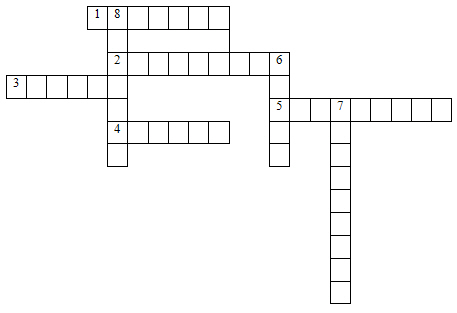 По вертикали: 6. Театральная осветительная аппаратура, установленная на полу сцены вдоль ее переднего края, предназначенная для освещения сцены спереди и сзади. 7. Часть сцены, несколько выдвинутая в зрительный зал (перед занавесом). 8. Возражение, ответ, замечание на слова говорящего собеседника. Фраза, которую актер произносит в ответ на слова партнера.Ответы: 
по горизонтали: 1. Арлекин. 2. Прожектор. 3. Портал. 4. Кулисы. 5. Мизансцена.
по вертикали: 6. Рампа. 7. Авансцена. 8. Реплика.Постижение основ актерского мастерстваВопросы к устному опросу.
1.    Что такое этюд?
Этюд – это упражнение, в котором есть содержание жизни, отрезок жизненного процесса.
2.    Какие качества необходимы актеру, чтобы быть на сцене выразительным?
Воля, активность, внимание, память, ловкость, ритмичность, координация, подвижность.
3.    Перечислите этюды, которые помогают в совершенствовании актерского мастерства.
Этюд на любую домашнюю работу; этюд на три заданных слова; этюд «Люди, звери, птицы»; этюд «Молча вдвоем»; этюд из школьной жизни; этюд с музыкальным моментом; этюд по репродукции картины; этюд на тему «Люблю и ненавижу»; этюд по интересному факту; этюд на общественную тему; этюд по басне (сказке); этюд на свободную тему.
Навыки наложения сценического грима:
- Техника наложения простого грима;
- Наложение характерного грима.Вопросы к собеседованию.
1.    Назовите гигиенические правила нанесения грима. 
Лицо и руки должны быть чистыми; лицо перед гримировкой смазать вазелином; наносить грим на лицо легко и в одном направлении.
2.    Назовите технические правила гримирования.
Гримирующий должен сидеть прямо перед зеркалом. Лицо должно быть хорошо освещено. Волосы должны быть убраны, т.е. зачесаны.
3.    Назовите последовательность наложения простого грима.
Сначала наносят краску общего тона. Затем накладывают румянец, рисуют впадины, выпуклости, гримируют глаза, брови, морщины, губы.
4.    Что такое характерный грим? Каковы его особенности?
Характерный грим – это грим персонажей спектакля, существенно меняющий внешность актера (старческий грим, клоунский грим, грим образов животных).Приложение №7МАТЕРИАЛЫДЛЯ ПРОВЕДЕНИЯ МОНИТОРИНГА И ОЦЕНКИ ЭФФЕКТИВНОСТИ ЦЕЛЕВОЙ МОДЕЛИ  НАСТАВНИЧЕСТВА                                Первый этап опроса для мониторинга (до начала работы).Макет опросных анкет для участников наставничества по форме «ученик-ученик»  Форма наставничества «ученик – ученик»предполагает взаимодействие обучающихся одной образовательной организации, при котором один из обучающихся находится на более высокой ступени образования и обладает организаторскими и лидерскими качествами, позволяющими ему оказать весомое, но тем не менее лишенное строгой субординации влияние на наставляемого.Анкета наставляемого1. Сталкивались ли Вы раньше с программой наставничества? [да/нет] 2. Если да, то где? __________________________________                                                                 ИнструкцияОцените в баллах от 1 до 10, где 1 - самый низший балл, а 10 - самый высокий.12. Что Вы ожидаете от программы? ______________________________________________________ 13. Что особенно ценно для Вас в программе? ______________________________________________________ 14. Вы рады, что участвуете в программе? (да/нет)Анкета наставника1. Сталкивались ли Вы раньше с программой наставничества? [да/нет] 2. Если да, то где? __________________________________                                                                    ИнструкцияОцените в баллах от 1 до 10, где 1 - самый низший балл, а 10 - самый высокий.12. Что Вы ожидаете от программы и своей роли? ______________________________________________________ 13. Что особенно ценно для Вас в программе? ______________________________________________________15. Вы рады, что участвуете в программе? [да/нет]Второй этап опроса для мониторингапрограммы (по завершении работы). Макеты опросных анкет для участников наставничества по форме«ученик-ученик»Форма наставничества "ученик - ученик" предполагает взаимодействие обучающихся одной образовательной организации, при которой один из обучающихся находится на более высокой ступени образования и обладает организаторскими и лидерскими качествами, позволяющими ему оказать весомое, но тем не менее лишенное строгой субординации влияние на наставляемого.                                                                  Анкета наставляемого1. Сталкивались ли Вы раньше с программой наставничества? [да/нет] 2. Если да, то где? __________________________________                                                                   ИнструкцияОцените в баллах от 1 до 10, где 1 - самый низший балл, а 10 - самый высокий.13. Что Вы ожидали от программы? ______________________________________________________15. Что особенно ценно для Вас было в программе? ______________________________________________________16. Чего Вам не хватило в программе и/или что хотелось бы изменить? ______________________________________________________17. Оглядываясь назад, понравилось ли Вам участвовать в программе? [да/нет] 18. Хотели бы Вы продолжить работу в программе наставничества? [да/нет]19. Появилось ли у Вас желание посещать дополнительные творческие кружки, объединения, спортивные секции? [да/нет]20. Стали ли Вы интересоваться новой информацией (подписались на новый ресурс, прочитали дополнительно книгу или статью в интересующей Вас сфере)? [да/нет]21. Появилось ли у Вас лучшее понимание собственного профессионального будущего? [да/нет]22. Возрос ли у Вас интерес к одной или нескольким профессиям? [да/нет]23. Появилось ли у Вас желание изучать что-то помимо школьной программы? [да/нет]24. Появилось ли у Вас желание реализовать собственный проект в интересующей Вас области? [да/нет]25. Появилось ли у Вас желание посетить дополнительные спортивные мероприятия? [да/нет]26. Появилось ли у Вас желание посетить дополнительные культурные мероприятия? [да/нет]27. Планируете ли Вы стать наставником в будущем и присоединиться к сообществу? [да/нет]                                                           Анкета наставника1. Сталкивались ли Вы раньше с программой наставничества? [да/нет] 2. Если да, то где? __________________________________                                                                 ИнструкцияОцените в баллах от 1 до 10, где 1 - самый низший балл, а 10 - самый высокий.13. Что Вы ожидали от программы и своей роли? ______________________________________________________15. Что особенно ценно для Вас было в программе? ______________________________________________________16. Чего Вам не хватило в программе и/или что хотелось бы изменить? ______________________________________________________17. Было ли достаточным и понятным обучение? [да/нет]19. Оглядываясь назад, понравилось ли Вам участвовать в программе? [да/нет] 20. Хотели бы Вы продолжить работу в программе наставничества? [да/нет] 21. Было ли достаточным и понятным обучение? [да/нет]22. Возрос ли у Вас интерес к одной или нескольким профессиям? [да/нет]23. Появилось ли у Вас лучшее понимание собственного профессионального будущего? [да/нет]24. Появилось ли у Вас желание реализовать собственный проект в интересующей Вас области? [да/нет]№ Наименование дисциплины1 год обучения2 год обучения3 год обучения4 год обучения5 год обучения1.Вводное занятие.2 ч. 2 ч.2 ч.2 ч.2 ч.2.Театральная игра70 ч.----3.Актерское мастерство36 ч.142 ч142 ч.286 ч.286 ч.4.Сценическая речь18 ч.30 ч.30 ч.18 ч.18 ч.5.Сценическое движение18 ч.30 ч.30 ч.18 ч.18 ч.6.Театральный грим-12 ч.12 ч.--ВСЕГО144 ч.216 ч.216 ч.324 ч.324 ч.№Название раздела/темыКол-во часовТеорияПрактика Форма аттестации контроля1.Вводное занятие. Цели и задачи программы. Инструктаж по технике безопасности211Беседа 2.Театральная игра7016542.1Я и мир. Я наблюдаю мир. 211Творческие задания2.2Я слышу мир.211Творческие задания2.3Я осязаю и обоняю мир211Творческие задания2.4Язык жестов, движений и чувств (эмоции).211Творческие задания2.5Я и мир предметов. Предметы, принадлежащие мне. 211Творческие задания2.6Предметы в моем доме.211Творческие задания2.7Предметы других людей. Предметы улиц, городов.211Творческие задания2.8Предметы других людей211Творческие задания2.9Я и мир животных.211Творческие задания2.10Я и мир литературного творчества. Мир обряда.413Творческие задания. Текущий контроль2.11Мир фольклора.413Творческие задания. Текущий контроль2.12Мир художественных произведений.413Творческие задания. Текущий контроль2.13Репетиционно-постановочная работа. Постановка сценок, инсценировок.40436Текущий контроль. Открытый показ3.Сценическое движение185133.1Развитие психических и психофизических качеств.413Текущий контроль3.2Общее развитие мышечно-двигательного аппарата  актера с помощью общеразвивающих упражнений.413Текущий контроль3.3Тренинги211Текущий контроль. 3.4Различные виды одиночного балансирования. 413Текущий контроль. 3.5.Парные и групповые упражнения.413Текущий контроль. Зачет4.Актерское мастерство3613234.1Введение в предмет «Специфика театрального (актерского) искусства.   211Текущий контроль.4.2Работа актера над собой. Тренинг. Приемы релаксации, концентрации внимания.211Текущий контроль.4.3Мускульная свобода. Снятие мышечных зажимов211Текущий контроль.4.4Сценический образ как «комплекс отношений».211Текущий контроль.4.5Сценическая задача и чувство. Действие. Мысль и подтекст.211Текущий контроль.4.6Работа актера над образом. Логика действия.                                  413Текущий контроль.4.7Станиславский об этюдах. Актерские наблюдения Перевоплощения.413Текущий контроль. Творческое задание4.8Я – предмет.211Текущий контроль. Творческое задание4.9Я – стихия.211Текущий контроль. Творческое задание4.10Я – животное.211Текущий контроль. Творческое задание4.11Я – человек.211Текущий контроль. Творческое задание4.12Репетиционно-постановочная работа. Постановка произведений малых форм. 1028Промежуточная аттестация. Открытый показ5.Сценическая речь186125.1Орфоэпия. Содержание и понятие орфоэпии.211Текущий контроль.5.2Дыхание. Виды дыхания. Системы дыхания. Дыхательный тренинг211Текущий контроль.5.3Звуки. Гласные звуки в речи. Речеголосовой тренинг.211Текущий контроль.5.4Звуки. Согласные звуки в речи. Речеголосовой тренинг.211Текущий контроль.5.5Художественное чтение как вид исполнительского искусства. Чтение литературных отрывков1028Итоговая аттестация. Открытый показ.ВСЕГО14441103№п./п.Название раздела/темы Кол-во часовТеорияПрактикаФорма аттестации контроля1.Вводное занятие. Цели и задачи программы. Инструктаж по технике безопасности.211Беседа2.Актерское мастерство.142                 171252.1Работа актера над образом. Логика действий. Сценическое отношение и оценка фактов.                                                                        4                13                 Текущий контроль2.2Оценка и ритм.                                               413Текущий контроль2.3Чувство правды и контроль.                               413Текущий контроль2.4Творческое оправдание и фантазия.                                                 413Текущий контроль2.5Басни. Инсценировка и показ.                       615Открытый показ2.6Детский утренник. Компоновка, репетиции, показ.1019Промежуточная аттестация2.7Я в предлагаемых обстоятельствах. Работа над образом по методу физических действий.                              624Текущий контроль. Творческое задание2.8Компоновка, репетиции и показ спектакля по прозаическим отрывкам.1028Текущий контроль. Открытый показ2.9Работа над ролью. Изучение жизни.                                   2                11Текущий контроль2.10Фантазирование о роли.                      211Текущий контроль2.11Вскрытие подтекста.                             211Текущий контроль2.12Работа над внешней характерностью.                                                413Текущий контроль2.13Домашние этюды.                                       413Текущий контроль2.14Одноактная пьеса.16214Итоговая аттестация2.15Репетиционно-постановочная работа.64-64Текущий контроль3.Сценическая речь306243.1Техника речи и ее значение.413Текущий контроль3.2Дикция.615Текущий контроль3.3Дыхание и голос.514Текущий контроль3.4Дыхание и звук.514Текущий контроль3.5Голос и дикция.1028Текущий контроль.  Зачет4.Сценическое движение306244.1Акробатические упражнения. Одиночные упражнения.918Текущий контроль.  Зачет4.2Акробатические упражнения. Упражнения на парное равновесие.716Текущий контроль.  Зачет4.3Игровые упражнения.413Текущий контроль4.4Развивающий тренинг. 312Текущий контроль4.5Тренинги. Пластический тренинг.312Текущий контроль4.6Тренинги. Специальный тренинг.413Текущий контроль5.Театральный грим1266Техника театрального грима. Об искусстве грима. Гигиена грима и технические возможности грима.211Текущий контрольАнатомические основы в гриме. Грим черепа.211Текущий контрольСветотень. Теплые и холодные тона.211Текущий контрольО форме и пропорциях тела и лица. Румяна. Подводка глаз. Гримы молодого и худого лица.211Текущий контроль. Творческое заданиеАнализ мимики своего лица. Схема грима полного лица. Схема грима старческого лица.211Текущий контроль.  ЗачетПрически и парики. Приемы гримирования с применением волосяных изделий.211Текущий контроль. Творческое заданиеВСЕГО21636180№п./п.Название раздела/темы Кол-во часовТеорияПрактикаФорма аттестации контроля1.Вводное занятие. Цели и задачи программы. Инструктаж по технике безопасности.211Беседа2.Актерское мастерство.142                 141282.1Работа над пьесой. Первое впечатление.4                11                 Текущий контроль2.2Застольный период.1224Текущий контроль2.3Репетиции в выгородках.40218Текущий контроль2.4Репетиционно-постановочная работа.64-64Текущий контроль2.5Работа над ролью в процессе проката спектакля. Постановка и показ спектаклей по жанрам (комедия, трагедия и др.)22418Открытые показы. Итоговая аттестация3.Сценическая речь305253.1Техника речи. Дикция.615Текущий контроль3.2Дыхание и голос. Дыхание и звук.12210Текущий контроль3.3Голос и дикция.12210Текущий контроль Творческое задание4.Сценическое движение306244.1Приемы пантомимы. Перемещение в пространстве.1028Текущий контроль. Творческое задание4.2Трансформация предмета.1028Текущий контроль. Творческое задание4.3Пластическое взаимодействие в условиях импровизации.1028Промежуточная аттестация Зачет 5.Театральный грим12665.1Работа над образом. Костюм и грим. 211Текущий контроль5.2Характерный грим.211Текущий контроль5.3Расовый национальный грим.211Текущий контроль5.4Сказочные гримы.211Текущий контроль5.5Гримы зверей.211Текущий контроль5.6Концертный грим.211ЗачетВСЕГО21632184№п./п.Название раздела/темы Кол-во часовТеорияПрактикаФорма аттестации контроля1.Вводное занятие. Цели и задачи программы. Инструктаж по технике безопасности.211Беседа2.Актерское мастерство. 286               112752.1Работа над пьесой. Первое впечатление.4                13               Текущий контроль2.2Застольный период.12210Текущий контроль2.3Репетиции в выгородках.40238Текущий контроль2.4Репетиционно-постановочная работа.170-170Текущий контроль2.5Работа над ролью в процессе проката спектакля. Постановка и показ спектаклей по жанрам (комедия, трагедия и др.)30426Текущий контроль. Итоговая аттестация2.6Постановка и проведение детских утренников.30228Промежуточная аттестация3.Сценическая речь183153.1Станиславский о логике речи. Логика речи.615Текущий контроль3.2Работа над текстом. Темпо-ритм речи.615Текущий контроль3.3Логический разбор как  этап в работе над освоением авторского текста.615Текущий контроль Письменное контрольное задание4.Сценическое движение183154.1Пластическая характеристика образа. Скульптурность.615Текущий контроль. Творческое задание4.2Характерность.615Текущий контроль. Творческое задание4.3Взаимодействие.615ЗачетВСЕГО32418306№п./п.Название раздела/темы Кол-во часовТеорияПрактикаФорма аттестации контроля1.Вводное занятие. Цели и задачи программы. Инструктаж по технике безопасности.211Беседа2.Актерское мастерство. 286               112752.1Работа над пьесой. Первое впечатление.4                13               Текущий контроль2.2Застольный период.12210Текущий контроль2.3Репетиции в выгородках.40238Текущий контроль2.4Репетиционно-постановочная работа.170-170Текущий контроль2.5Работа над ролью в процессе проката спектакля. Постановка и показ спектаклей по жанрам (комедия, трагедия и др.)30426Текущий контроль Итоговая аттестация2.6Постановка и проведение детских утренников.30228Промежуточная аттестация3.Сценическая речь183153.1Логика речи.615Текущий контроль3.2Работа над текстом. Темпо-ритм речи.615Текущий контроль3.3Логический разбор как этап в работе над освоением авторского текста.615Зачет4.Сценическое движение183154.1Трюковая пластика. Приемы падений.615Текущий контроль. Творческое задание4.2Пощечина.312Текущий контроль. Творческое задание4.3Жонглирование.918Текущий контроль. ЗачетВСЕГО32418306Год обученияДата начала занятийДата окончания занятийКоличество учебных недельКоличество учебных днейКоличество учебных часовРежим занятийпервый15.09.202025.05.2021361442 раза в неделю по 2 часавторой15.09.202025.05.2021362163 раза в неделю по 2 часатретий15.09.202025.05.2021362163 раза в неделю по 2 часачетвертый15.09.202025.05.2021363243 раза в неделю по 3 часапятый15.09.202025.05.2021363243 раза в неделю по 3 часа№п.п.Вопросы Эталоны ответов1. Что такое театр?Вид искусства, представляющий собой соединение различных искусств — литературы, музыки, хореографии, вокала, изобразительного искусства и других искусств. 2.Что такое сцена?Место основного театрального действия. Расположена перед зрительным залом и на возвышении. 3.Человек, исполняющий роль на сцене.Артист4.Что такое спектакль?Театральное зрелище, представление, произведение театрального, сценического искусства; может ставиться как на театральной сцене.5.Перерыв между действиями спектакля.Антракт6.Как называется объявление о спектаклеАфиша7.Что такое сценка?Небольшое законченное драматическое произведение или маленький рассказ, изображающий живые, житейские эпизоды. 8.Что такое «сценическая речь»?Выразительное яркое сценическое звучание голоса актера (безупречная дикция, глубина и объемность голоса, благозвучие, тембровой системы) 9.Что такое «сценический этюд»?Эпизод/сцена, предполагающая исходное событие, завязку, кульминацию и финал.10.Что такое «зажим»?Напряжение.3. Ожидаемый уровень комфорта при общении с наставником123456789104. Насколько полезными/интересными, как Вам кажется, будут личные встречи с наставником?123456789105. Насколько полезными/интересными, как Вам кажется, будут групповые встречи?123456789106. Какой уровень поддержки Вы ожидаете от наставника?123456789107. Насколько Вы нуждаетесь в помощи наставника?123456789108. Насколько понятным, согласно Вашим ожиданиям, должен быть план, выстроенный наставником?123456789109. Насколько Вам важно ощущение безопасности при работе с наставником?1234567891010. Насколько Вам важно обсудить и зафиксировать ожидания наставника?1234567891011. Ожидаемые перемены в Вашей жизни от проекта123456789103.	Насколько	комфортным	Вам	представляется	общение	с наставляемым?123456789104. Насколько Вы можете реализовать свои лидерские качества в программе?123456789105. Насколько могут быть полезны/интересны групповые встречи?123456789106. Насколько могут быть полезны/интересны личные встречи?123456789107. Насколько Ваша работа зависит от предварительного планирования (разработанного Вами)?123456789108. Насколько Вы собираетесь придерживаться плана?123456789109. Ожидаемая включенность наставляемого в процесс1234567891010. Ожидаемый уровень удовлетворения от совместной работы1234567891011. Ожидаемая полезность проекта для Вас и Вашего наставляемого1234567891014. Насколько важным/необходимым является обучение наставников?123456789103. Насколько комфортным было общение с наставником?123456789104. Насколько полезными/интересными были личные встречи с наставником?123456789105. Насколько полезными/интересными были групповые встречи?123456789106. Ощущение поддержки наставника123456789107. Помощь наставника123456789108. Насколько был понятен план работы с наставником?123456789109. Ощущение безопасности при общении с наставником1234567891010. Насколько было понятно, что от Вас ждет наставник?1234567891011. Насколько Вы довольны вашей совместной работой?1234567891012. Насколько Вы довольны результатом?1234567891014. Насколько оправдались Ваши ожидания?123456789103. Насколько комфортно было общение с наставляемым?123456789104. Насколько удалось реализовать свои лидерские качества в программе?123456789105. Насколько полезными/интересными были групповые встречи?123456789106. Насколько полезными/интересными были личные встречи?123456789107. Насколько удалось спланировать работу?123456789108. Насколько удалось осуществить свой план?123456789109. Насколько Вы оцениваете включенность наставляемого в процесс?1234567891010. Насколько Вы довольны вашей совместной работой?1234567891011. Насколько понравилась работа наставником?1234567891012. Насколько Вы довольны результатом?1234567891014. Насколько оправдались Ваши ожидания?1234567891018. Насколько полезным/интересным было обучение?12345678910